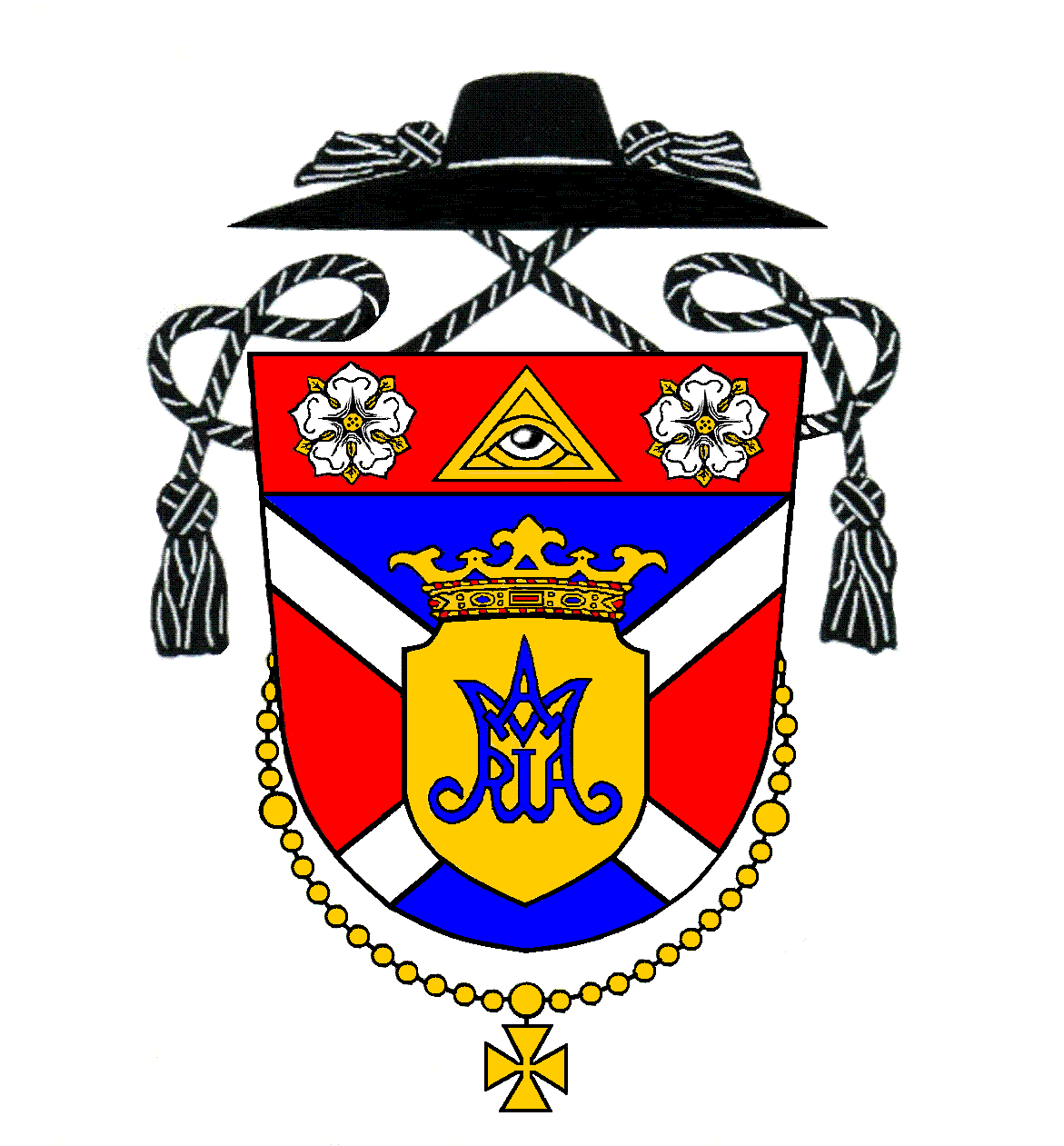 Oznamy na týždeň po 26. nedeli v Cezročnom obdobíHirdetések az évközi idő 26. vasárnapja utáni hétreNedeľa30. septemberDvadsiata šiesta nedeľa v Cezročnom období8:00 (M)Hrubý ŠúrZa  Jozefa Andrássyho a manželku BertuZa  Jozefa Mériho, manželku Annu a zaťa Karola9:30 (M)Kostolná p. D.Za farníkov11:00 (S)Kostolná p. D.Za  rodičov Kanových, Rajtíkových a brata MilanaPondelok1. októberSv. Terézie z Lisieux, panny a učiteľky Cirkvi – spomienka18:00 (M)Kostolná p. D.Za  Reginu Takácsovú (1. výr.)Utorok2. októberSvätých anjelov strážcov – spomienka18:00 (M)Kostolná p. D.Za  Imricha Szalayho, manželku Etelu, syna Imricha a starých rodičovStreda3. októberStreda 26. týždňa v Cezročnom období18:00 (S)Hrubý ŠúrNa dobrý úmyselŠtvrtok 4. októberSv. Františka Assiského - spomienka18:00 (M)Kostolná p. D.Za  Alexandra GašparekaPiatok5. októberPiatok 26. týždňa v Cezročnom období17:00 (M)Hrubý ŠúrZa  Annu Orosovú18:00 (M)Kostolná p. D.Za  starých rodičov Rumanových, Görcsových a príbuznýchSobota 6. októberSvätá omša je z nasledujúcej nedele17:00 (S-M)Hrubá BoršaNa dobrý úmyselNedeľa7. októberDvadsiata šiesta nedeľa v Cezročnom obdobíRužencovej Panny Márie – Farské hody v Kostolnej pri Dunaji8:00 (M)Hrubý ŠúrZ vďačnosti za úrodu9:30 (M)Kostolná p. D.Za veriacich (hodová – slávnostný kazateľ vdp. Jozef  Sukeník OFM Conv.; spieva zbor Crux)11:00 (S-rod.)Kostolná p. D.Za veriacich (hodová – sláv. kazateľ vdp. Jozef Sukeník OFM Conv.; spieva zbor Nebeská Rosa)VasárnapSzeptember 30.Évközi idő huszonhatodik vasárnapja8:00 (M)Hegysúr Andrássy Józsefért, neje, Bertáért Méri Józsefért, neje, Annáért és vőjük Károlyért9:30 (M)EgyházfaHívekért11:00 (Sz)Egyházfa Kan és Rajtík szülőkért és fiuk, MilanértHétfőOktóber 1.A Gyermek Jézusról nevezett (Lisieux-i) Szent Teréz szűz 18:00 (M)Egyházfa Takács Regináért (1. évf.)KeddOktóber 2.Szent Őrzőangyalok – emléknap18:00 (M)Egyházfa Szalay Imreért, neje Etelért és fiúk Imreért és nagyszülőkértSzerda Október 3.Szerda az évközi idő 26. hetében18:00 (Sz)HegysúrJó szándékraCsütörtök Október 4.Assisi Szent Ferenc – emléknap18:00 (M)Egyházfa Gasparek SándorértPéntek Október 5.Péntek az évközi idő 26. hetében17:00 (M)Hegysúr Oros Annáért18:00 (M)EgyházfaA Jézus Szíve Társulat élő és  tagjaiértSzombat Október 6.Esti szentmise vasárnapi érvényességgel17:00 (Sz-M)NagyborsaJó szándékraVasárnapOktóber 7.Évközi idő huszonhetedik vasárnapjaRózsafüzér Királynője – Templombúcsú Egyházfán8:00 (M)HegysúrHálából a termésért9:30 (M)EgyházfaHívekért (búcsúi – ünnepi prédikációt mond tiszt. Sukeník Jozef atya, OFM Conv.)11:00 (Sz-csal.)EgyházfaHívekért (búcsúi – ünnepi prédikációt mond tiszt. Sukeník Jozef atya, OFM Conv.)Adorácia a litániePozývame vás na adoráciu spoločenstva Modlitby matiek, ktorá sa uskutoční dnes v nedeľu o 15:00 vo farskom kostole v Kostolnej. Všetci sú srdečne vítaní. Adorácia bude potom v piatok v Kostolnej od 16:30 do večernej svätej omše, litánie sa budeme modliť od 17:30.SpovedanieKeďže máme prvopiatkový týždeň, spovedám vždy aspoň 20 minút pred svätou omšou. Chorých budem spovedať v piatok v Kostolnej od 8:00 do 10:00 a v Hrubom Šúre od 10:00 do 12:00. Využite príležitosť aj duchovne sa pripraviť na farské hody!Púť do MariankyNajbližšiu sobotu 6. októbra 2018 ideme do Marianky. Autobus bude pristavený v Hrubej Borši na zastávke o 7:40, v Kostolnej 7:45, v Malom Šúre 7:48 a 7:50 v Hrubom Šúre pri kaplnke. Pozývam všetkých. Cena 5 €. Deti a mládež zadarmo. Prihlasujte sa, prosím, v sakristii.Modlitby a pôst za kňazovPozývame Vás zapojiť sa do 40-dňovej reťaze modlitieb a pôstu za kňazov, ku ktorej pozýva spoločenstvo Modlitby za kňazov. Úmyslom tejto iniciatívy je vyprosovať kňazom duchovnú silu pre svätý život a správnu kňazskú službu. Prihláška na sv. prijímanieRodičia, ktorí sa chcú dať deti na prvé sväté prijímanie v našej farnosti, do nedele 28. októbra mi prosím odovzdajte vyplnenú prihlášku, ktorá je k dispozícii na našej farskej stránke na stiahnutie.BirmovanciTento štvrtok o 18:15 bude prvé stretnutie po letných prázdninách pre birmovancov na fare.Farské novinyMi Újság? – Čo je nového?V posledných dňoch ste si mohli nájsť vo svojich poštových schránkach nové číslo Farských novín „Mi Újság – Čo je nového“. Ďakujem všetkým, ktorí pomohli pri príprave a roznosení posledného čísla. Ktorí by ste chceli finančne pomôcť pokryť náklady spojené s tlačou, môžete tak urobiť vhodením milodaru do pokladničky určenej na noviny.Farské hodyBudúcu nedeľu máme v Kostolnej farské hody. Všetkých srdečne pozývam na hodovú slávnostnú sv. omšu o 9:30 v maďarskom jazyku (doprevádza kapela Crux) a v slovenskom jazyku o 11:00 (spieva zbor Nebeská Rosa z Kráľovej p.S.). Slávnostným kazateľom bude vdp. ThLic. Jozef Sukeník OFM Conv. Po svätých omšiach v Kostolnej bude hodová ofera, za ktorú vopred ďakujem. Už vopred ďakujem všetkým za akúkoľvek pomoc pri príprave dôstojnej oslavy týchto dní. Szentségimádás és litániaA mai vasárnap 17:00 órakor Egyházfán a plébániatemplomban szentségimádással egybekötött imaórát tart az Édesanyák Imái imaközösség. Az adoráció után agapé lesz. Adoráció pénteken lesz Egyházfán 16:30-től és a litániát fogjuk imádkozni 17:30-tól. GyóntatásMivel elsőpénteki hét van, gyóntatok mindig legalább 20 perccel a szentmisék előtt. A betegeket pénteken fogom gyóntatni: Egyházfán 8:00-tól 10:00-ig és Hegysúron 10:00-tól 12:00-ig.  Használják ki a lehetőséget lelkileg is felkészülni a búcsúra!Máriavölgyi zarándoklat2018. október 6-án, jövő szombaton autóbusszal Máriavölgybe zarándokolunk. Az autóbusz 7.40-kor indul a borsai buszmegállótól, 7.45-kor az egyházfai templomtól, 7.48-kor Pénteksúrról és 7.50-kor a hegysúri kápolnától. Mindenkit szeretettel várok. Az ár 5 €, a gyerekek és fiatalok ingyen jöhetnek. Jelentkezni a sekrestyében lehet.Ima és böjt a papokértIma- és böjtlánc indult a papokért, melynek célja lelki erőért könyörögni a lelkiatyák számára a szent életért és a helyes papi szolgálatért. További információk a honlapunkon.Jelentkezés az elsőáldozásraKérem azokat a szülőket, akik szeretnék, hogy elsőáldozó legyen a gyermekük, adják le október 28-ig a kitöltött jelentkezési lapokat, melyeket letölthetnek a plébánia honlapjáról.BérmálkozókCsütörtökön 18:15-kor találkozunk először a bérmákozókkal a plébánián.Farské novinyMi Újság?A napokban jutott el postaládáikba a Mi Újság? legújabb száma. Köszönet illet mindenkit, aki segített az utolsó szám elkészítésében és széthordásában. Aki szeretne hozzájárulni a nyomtatás költségeihez, bedobhatja adományát az erre a célra szolgáló dobozba.A plébánia-templom búcsújaJövő vasárnap lesz Egyházfán a plébániatemplom búcsúja. Mindenkit szeretettel várok a 9:30-kor vagy 11:00-kor kezdődő búcsúi szentmiséken, amelyeken majd Jozef Sukeník atya (minorita szerzetes) mond ünnepi szentbeszédet.  A magyar szentmisén a Crux énekkar fog játszani, a szlovák szentmisén királyfai Nebeská Rosa énekkar. Szentmisék után Egyházfán búcsúi gyűjtést tartunk. Előre is köszönöm.